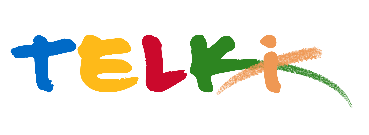 Telki Község Önkormányzata2089 Telki, Petőfi u.1.Telefon: (06) 26 920 801E-mail: hivatal@telki.huwww.telki.huELŐTERJESZTÉS A KÉPVISELŐ-TESTÜLET 2023. október 30-i rendes ülésére Napirend tárgya:A Telki község Önkormányzat fenntartásában működő óvoda pedagógusait megillető fenntartói eseti illetménykiegészítés meghatározásárólA napirendet tárgyaló ülés dátuma: 				2023 10.30.A napirendet tárgyaló ülés: 					Pénzügyi bizottság, Köznevelési Bizottság,Képviselő-testület Előterjesztő: 							Deltai Károly polgármesterAz előterjesztést készítette: 					dr. Lack Mónika jegyző		 A napirendet tárgyaló ülés típusa: 				nyílt / zárt A napirendet tárgyaló ülés típusa:				rendes / rendkívüliA határozat elfogadásához szükséges többség típusát: 	egyszerű / minősített A szavazás módja: 						nyílt / titkos 1.Előzmények, különösen az adott tárgykörben hozott korábbi testületi döntések és azok végrehajtásának állása: 2. Jogszabályi hivatkozások: Nincs3. Költségkihatások: A mindenkori költségvetést terhelő forrásigény.4. Tényállás bemutatása: Telki község Önkormányzata az önkormányzati fenntartású Telki Zöldmanó Óvoda óvodapedagógus, logopédus, fejlesztő pedagógus, pedagógiai asszisztens, óvodatitkár, valamint dajka és a konyhai dolgozó munkakörben foglalkoztatott munkavállalói színvonalas, elkötelezett munkájának elismerése érdekében anyagi támogatási rendszer kidolgozására tesz javaslatot. Az illetménykiegészítés 2023.évben eseti illetménykiegészítésként kerül meghatározásra a közalkalmazottak részére, az intézményben eltöltött jogviszony idejének függvényében.Telki, 2023. október 12.													Deltai Károly										    		     polgármester Telki Község Önkormányzata Képviselő-testületének .../.... (...) önkormányzati rendeleteTelki község Önkormányzat fenntartásában működő Telki Zöldmanó Óvoda közalkalmazottjait megillető eseti illetménykiegészítés meghatározásárólTelki Község Önkormányzat Képviselő-testülete az Alaptörvény 32. cikk (2) bekezdésében meghatározott eredeti jogalkotói hatáskörében, Magyarország helyi önkormányzatairól szóló 2011. évi CLXXXIX. törvény 13. § (1) bekezdés 6. pontjában foglalt feladatkörében a következőket rendeli el:Általános rendelkezések1. §(1) E rendelet célja, hogy Telki község Önkormányzata az Önkormányzat fenntartásában működő Telki Zöldmanó Óvoda (továbbiakban: Intézmény) óvodapedagógus, logopédus, fejlesztőpedagógus és óvoda pszichológus , pedagógiai asszisztens, óvodatitkár, valamint dajka és a konyhai dolgozó munkakörben foglalkoztatott közalkalmazottak (továbbiakban: Közalkalmazottak) színvonalas, elkötelezett munkáját elismerve, biztosítsa számukra ennek anyagi támogatását.(2) Telki község Önkormányzata az e rendeletben szabályozott feltételek figyelembevételével, saját bevételei terhére e rendeletben meghatározott mértékben 2023. évre e rendelet szerinti eseti illetménykiegészítést határoz meg.Értelmező rendelkezések2. §A rendelet alkalmazásában:1.	Eseti illetménykiegészítés: Közalkalmazottak részére biztosított illetménykiegészítés 2.	tartós távollét: fizetés nélküli szabadság, 30 napot meghaladó táppénz, CSED, GYED, GYES ideje, a munkavégzési kötelezettség alól jogszabály vagy a munkáltató intézkedése alapján való mentesülés 30 napot meghaladó időtartama.Az eseti illetménykiegészítés mértéke és jogosultjai3. §(1) A Közalkalmazottakat az 1. § (1) bekezdésére tekintettel eseti illetménykiegészítés illeti meg.(2) Eseti illetménykiegészítésre jogosító időszak: az a költségvetési év, amelyben az Intézményben a közalkalmazotti jogviszony december 31-én fennáll.4. §(1) A Közalkalmazottakat a (2)–(3) bekezdésben meghatározottak szerint eseti illetménykiegészítés illeti meg.(2) Az eseti illetménykiegészítés a Közalkalmazottak részére évente egyösszegben jár.(3) Eseti illetménykiegészítés mértéke:a)	Óvodapedagógusok, logopédus és fejlesztőpedagógus és óvoda pszichológus esetén az eseti illetménykiegészítés évi bruttó…….- Ft. Az eseti illetménykiegészítés mértéke minden az Intézményben munkaviszonyban eltöltött 4 év után évi bruttó…….- Ft-tal emelkedik.b)	Pedagógiai asszisztens és óvodatitkár esetében az eseti illetménykiegészítés évi bruttó………..- Ft. Az eseti illetménykiegészítés mértéke, minden az Intézményben munkaviszonyban eltöltött 5 év után évi bruttó………..- Ft-tal emelkedik.c)	Dajkák és konyhai dolgozók esetében az eseti illetménykiegészítés évi bruttó………...- Ft. Az eseti illetménykiegészítés mértéke, minden az Intézményben munkaviszonyban eltöltött 5 év után évi bruttó…………….- Ft-tal emelkedik.5. §(1) Az eseti illetménykiegészítés adott költségvetési év november 30-ig kerül számfejtésre.(2) Az eseti illetménykiegészítésre való jogosultság szünetel az e rendeletben meghatározott tartós távollét ideje alatt.(3) Az eseti illetménykiegészítés időarányos része jár a tárgyévben évközben létesült jogviszony esetében. A részmunkaidőben foglalkoztatottak részére az eseti illetménykiegészítés időarányosan kerül megállapításra.Záró és átmeneti rendelkezések6. §Az eseti illetménykiegészítés pénzügyi fedezetét Telki község Önkormányzat az éves költségvetésében biztosítja az Intézmény részére.7. §Ez a rendelet 2023. november 1-jén lép hatályba, és 2023. december 31-én hatályát veszti.		Deltai Károly							dr. Lack Mónika		polgármester							      jegyzőHatározat-tervezetTelki Község Önkormányzat Képviselő-testületének .../.... (...) határozataA Telki község Önkormányzat fenntartásában működő Telki Zöldmanó Óvoda közalkalmazottjait megillető eseti illetménykiegészítéshez forrás biztosításaTelki Község Önkormányzat Képviselő-testülete az Önkormányzat fenntartásában működő Telki Zöldmanó Óvodában foglalkoztatott közalkalmazottak részére megállapított eseti illetménykiegészítéshez szükséges 10.210 eFt forrást a 2023. évi költségvetés általános tartaléka terhére biztosítja.Felkéri a polgármestert, hogy a költségvetési rendelet soron következő módosításakor a határozatban foglaltak figyelembevételével gondoskodjon az előirányzatok átcsoportosításáról.Határidő: 2023. november 30.Felölős: Polgármester, intézményvezető